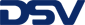 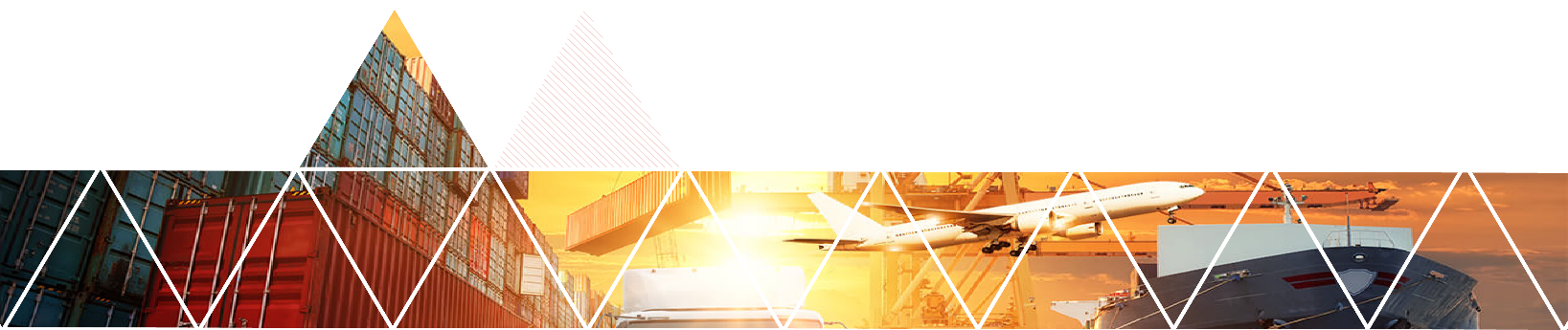 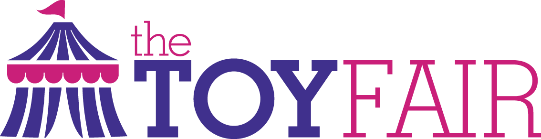 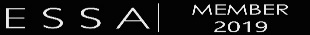 EXHIBITION HANDLING & FREIGHT ORDER FORMEXHIBITION HANDLING & FREIGHT ORDER FORMEXHIBITION HANDLING & FREIGHT ORDER FORMEXHIBITION HANDLING & FREIGHT ORDER FORMEXHIBITION HANDLING & FREIGHT ORDER FORMEXHIBITION HANDLING & FREIGHT ORDER FORMEXHIBITION HANDLING & FREIGHT ORDER FORMStand NameStand / Hall NoStand / Hall NoStand / Hall NoDate goods required on standTime required on standTime required on standTime required on standDate required for collection / reloadTime required for collection / reloadTime required for collection / reloadTime required for collection / reloadInvoice Party / Company NameInvoice AddressInvoice AddressPostcodeCompany Registration NumberTelephoneTelephoneVAT number, EU companies OnlyFaxFaxEmail AddressCard Payment *Please provide contact name/details to obtain card payment information Print NameSign NameSign NamePlease indicate which of the below services you require (Please tick as required)  Please indicate which of the below services you require (Please tick as required)  Please indicate which of the below services you require (Please tick as required)  On-Site Services : On-Site Services : Transport services – Quotation upon request : Collection from exhibitor premises to arrival site. Please confirm collection address if different to above.Do you have a fork lift or loading facilities at your premises:  Yes               No      Return shipping to exhibitor premises** For courier shipments, please ensure you contact us before shipping the goods so we can provide you with correct consignee information.  Unload / Deliver to stand£10.00 per cbm / Minimum £40.00* Collection from exhibitor premises to arrival site. Please confirm collection address if different to above.Do you have a fork lift or loading facilities at your premises:  Yes               No      Return shipping to exhibitor premises** For courier shipments, please ensure you contact us before shipping the goods so we can provide you with correct consignee information.  Empty case storage£28.00 per cbm / Minimum £84.00 Collection from exhibitor premises to arrival site. Please confirm collection address if different to above.Do you have a fork lift or loading facilities at your premises:  Yes               No      Return shipping to exhibitor premises** For courier shipments, please ensure you contact us before shipping the goods so we can provide you with correct consignee information.  Reload / Collect from stand  Pre-show / Post-show warehouse handlingAdditional transport charges from /to our warehouse will also apply £10.00 per cbm / Minimum £40.00*£15.00 per cbm / Minimum £45.00 each way  Collection from exhibitor premises to arrival site. Please confirm collection address if different to above.Do you have a fork lift or loading facilities at your premises:  Yes               No      Return shipping to exhibitor premises** For courier shipments, please ensure you contact us before shipping the goods so we can provide you with correct consignee information. Collection from exhibitor premises to arrival site. Please confirm collection address if different to above.Do you have a fork lift or loading facilities at your premises:  Yes               No      Return shipping to exhibitor premises** For courier shipments, please ensure you contact us before shipping the goods so we can provide you with correct consignee information.* 50% overtime surcharge applicable for work carried outside of normal working hours which are Monday to Sunday 0700 – 1900hrs* 50% overtime surcharge applicable for work carried outside of normal working hours which are Monday to Sunday 0700 – 1900hrs Collection from exhibitor premises to arrival site. Please confirm collection address if different to above.Do you have a fork lift or loading facilities at your premises:  Yes               No      Return shipping to exhibitor premises** For courier shipments, please ensure you contact us before shipping the goods so we can provide you with correct consignee information.QuantityDescription of goodsL X W X H (cms)L X W X H (cms)L X W X H (cms)L X W X H (cms)L X W X H (cms)Weightxxxxxxxx